	Illetékmentes eljárásBIRTOKVÉDELMI KÉRELEMAlulírott …………………………………………………………………………………………………………………………………………………………….…………………. az alábbiaknak megfelelően birtokvédelmi kérelmet nyújtok be.KÉRELMEZŐ NEVE: ……………………………………………………………………………………………………….…………………………………………………….LAKCÍME / SZÉKHELYE:  ……………………………………………………………………………..(irányítószám, település neve)  …………………………………………………………………………………………………………………………………….. (közterület neve, jellege, házszám)TELEFONOS ELÉRHETŐSÉG:…………………………………………………………………………………………………………………………….……………….Kizárólag nem természetes személy, illetve jogi képviselet esetén:KÉPVISELŐ NEVE: …………………………………………………………………………………………………………………………………………………………………LAKCÍME / SZÉKHELYE:  ……………………………………………………………………………..(irányítószám, település neve)  …………………………………………………………………………………………………………………………………….. (közterület neve, jellege, házszám)ELLENÉRDEKŰ FÉL / FELEK:I.NEVE: ………………………………………………TELEFONSZÁMA………………………………LAKCÍME / SZÉKHELYE:  ……………………………………………………………………………..(irányítószám, település neve)  …………………………………………………………………………………………………………………………………….. (közterület neve, jellege, házszám)II.NEVE: ……………………………………………… TELEFONSZÁMA……………………………LAKCÍME / SZÉKHELYE:  ……………………………………………………………………………..(irányítószám, település neve)  …………………………………………………………………………………………………………………………………….. (közterület neve, jellege, házszám)A BIRTOKVITÁVAL ÉRINTETT DOLOG, ILLETVE A JOGELLENES MAGATARTÁS ELKÖVETÉSE HELYÉNEK MEGJELÖLÉSE, VALAMINT A BIRTOKSÉRTŐ CSELEKMÉNY RÖVID LEÍRÁSA; JEGYZŐ ILLETÉKESSÉGÉT MEGALAPOZÓ ADAT…………………………………………………………………………………………………………….………………………………………………………………………………….…………………………………………………………………………………………………………………………………………………………………………………….………….…………………………………………………………………………………………………………….………………………………………………………………………………….…………………………………………………………………………………………………………………………………………………………………………………….………….…………………………………………………………………………………………………………….………………………………………………………………………………….…………………………………………………………………………………………………………………………………………………………………………………….………….…………………………………………………………………………………………………………….………………………………………………………………………………….…………………………………………………………………………………………………………………………………………………………………………………….………….A BIRTOKSÉRTŐ CSELEKMÉNY IDŐPONTJA, FOLYAMATOS BIRTOKSÉRTÉS ESETÉN A BIRTOKSÉRTÉS KEZDŐ IDŐPONTJA …………………………………………………………………………………………………………………………………..……………………………………………………….A JEGYZŐ DÖNTÉSÉRE IRÁNYULÓ KIFEJEZETT KÉRELEM (EREDETI BIRTOKÁLLAPOT HELYREÁLLÍTÁSA, A BIRTOKSÉRTŐ MAGATARTÁSTÓL VALÓ ELTILTÁS)  …………………………………………………………………………………………………………….………………………………………………………………………………….…………………………………………………………………………………………………………………………………………………………………………………….………….…………………………………………………………………………………………………………….………………………………………………………………………………….…………………………………………………………………………………………………………………………………………………………………………………….………….…………………………………………………………………………………………………………….………………………………………………………………………………….…………………………………………………………………………………………………………………………………………………………………………………….………….…………………………………………………………………………………………………………….………………………………………………………………………………….CSATOLANDÓ:a birtokvitával érintett dolog birtoklásának tényét igazoló dokumentum másolata;a kérelemben foglalt tények igazolására szolgáló bizonyítékok;a képviseleti jogosultságot igazoló okirat (ha képviselő/meghatalmazott jár el). Közös képviselet, mint kérelmező esetén, a közgyűlési határozat, amely a birtokvédelmi eljárás megindítására jogosítja.Nyilatkozom, hogy az „ADATVÉDELMI TÁJÉKOZTATÓ ÉS FOLYAMATLEÍRÁS A BIRTOKVÉDELMI ELJÁRÁS LEFOLYTATÁSA SORÁN MEGVALÓSULÓ ADATKEZELÉSRŐL” című tájékoztatót megismertem.Budapest, ……………………………..…2020. ………………… hónap …. napja 						                           ……………………………………………………………..						                      	   kérelmező vagy képviselőjének aláírása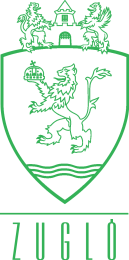 Budapest Főváros XIV. KerületZuglói Polgármesteri Hivatal